Publicado en Valencia el 21/11/2022 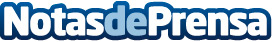 Eurocen busca 30 mozos/as de almacén en la zona de la Ribera Baixa (Valencia)Eurocen, la división del Grupo Adecco experta en outsourcing de logística industrial, tiene abierto un nuevo proceso de selección para cubrir 30 vacantes de mozo/a de almacén de descarga de cítricos en la localidad de Sollana (zona Almussafes) en ValenciaDatos de contacto:Adecco+34914325630Nota de prensa publicada en: https://www.notasdeprensa.es/eurocen-busca-30-mozosas-de-almacen-en-la-zona_1 Categorias: Sociedad Valencia Logística Recursos humanos Servicios Técnicos http://www.notasdeprensa.es